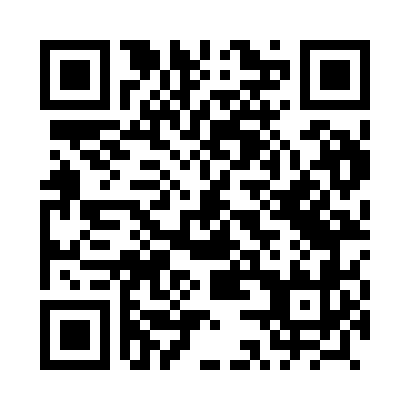 Prayer times for Switaki, PolandWed 1 May 2024 - Fri 31 May 2024High Latitude Method: Angle Based RulePrayer Calculation Method: Muslim World LeagueAsar Calculation Method: HanafiPrayer times provided by https://www.salahtimes.comDateDayFajrSunriseDhuhrAsrMaghribIsha1Wed2:435:0612:295:357:5310:062Thu2:405:0412:295:367:5510:093Fri2:375:0312:295:377:5610:124Sat2:335:0112:295:387:5810:145Sun2:304:5912:295:397:5910:176Mon2:274:5812:295:408:0110:207Tue2:234:5612:295:418:0210:238Wed2:204:5412:295:428:0410:269Thu2:164:5312:295:438:0510:3010Fri2:144:5112:295:448:0710:3311Sat2:134:5012:295:458:0810:3612Sun2:134:4812:285:458:1010:3713Mon2:124:4712:285:468:1110:3714Tue2:114:4512:285:478:1310:3815Wed2:114:4412:295:488:1410:3816Thu2:104:4212:295:498:1610:3917Fri2:104:4112:295:508:1710:4018Sat2:094:4012:295:518:1810:4019Sun2:094:3812:295:518:2010:4120Mon2:084:3712:295:528:2110:4221Tue2:084:3612:295:538:2210:4222Wed2:074:3512:295:548:2410:4323Thu2:074:3412:295:548:2510:4324Fri2:074:3212:295:558:2610:4425Sat2:064:3112:295:568:2710:4526Sun2:064:3012:295:578:2910:4527Mon2:064:2912:295:578:3010:4628Tue2:054:2812:295:588:3110:4629Wed2:054:2812:305:598:3210:4730Thu2:054:2712:305:598:3310:4731Fri2:044:2612:306:008:3410:48